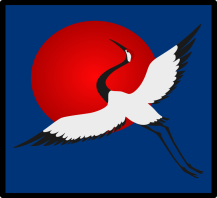 Polskie Towarzystwo Koreanistyczne, Al. Niepodległości 4, 61-874 Poznań, tel.+48 61 8293663,e-mail: filkor@amu.edu.pl, website: www.filkor.amu.edu.plD E K L A R A C J A  C Z Ł O N K O W S K AJa, .........................................................................., zgłaszam niniejszym chęć wstąpienia do(nazwisko i imię)Polskiego Towarzystwa Koreanistycznego jako członek zwyczajny. Oświadczam, iż zapoznałam (zapoznałem) się ze Statutem Polskiego Towarzystwa Koreanistycznego i przyjęłam (przyjąłem) go do wiadomości.Dane osobowe:Nazwisko i imię: .......................................................................................................................Miejsce pracy z adresem: ..................................................................................................................................................................................................................................................................................................................................................................................................................Ukończona szkoła wyższa (kierunek, rok ukończenia): ...............................................................................................................................................................................................................Obecnie posiadam stopień naukowy: ........................................................................................Telefony: ...................................................................................................................................E-mail: .......................................................................................................................................Data:	Podpis:Ja, niżej podpisana/ny wyrażam zgodę na przetwarzanie moich danych osobowych w podanym niżej zakresie: (korespondencja emailowa)  przez Polskie Towarzystwo Koreanistyczne w celu otrzymywania korespondencji.	Informujemy, że Państwa zgoda może zostać cofnięta w dowolnym momencie przez wysłanie wiadomości e-mail na adres naszego Towarzystwa spod adresu, którego zgoda dotyczy.……………………….………………….……………Data, miejsce i podpis osoby wyrażającej zgodę*